Муниципальное  общеобразовательное  учреждение«Средняя общеобразовательная школа №1  г. Ершова  Саратовской  области»Дополнительная  общеобразовательная общеразвивающая  программахудожественной направленностиВЕСЁЛАЯ БУСИНКАВозраст  детей  -  6 - 8 летСрок  реализации  - 18 часовАвтор-составитель:Коровина Елена Геннадьевнаг. Ершов, 2020 г.Раздел №1«Комплекс основных характеристик программы»1.1. Пояснительная запискаДополнительная общеобразовательная   общеразвивающая  программа «Весёлая бусинка» МОУ «Средняя общеобразовательная школа №1 г. Ершова»  разработана в рамках  художественной направленности в соответствии с:«Законом об образовании в Российской Федерации» (№ 273-ФЗ от 29 декабря 2012 г.); Концепцией развития дополнительного образования детей (Распоряжение Правительства РФ от 4 сентября 2014 г. № 1726-р);«Порядком организации и осуществления образовательной деятельности по дополнительным общеобразовательным программам» (пр. Министерства образования и науки РФ от 9 ноября  2018 г. №196);Письмом Министерства образования и науки Российской Федерации от 18 ноября 2015 года №09-3242 о направлении «Методических рекомендаций по проектированию дополнительных общеразвивающих программ (включая разноуровневые программы)»;Приказом Министерства образования и науки Российской Федерации от 23 августа 2017 года №816 «Об утверждении Порядка применения организациями, осуществляющими образовательную деятельность, электронного обучения, дистанционных образовательных технологий при реализации образовательных программ»Постановлением Главного государственного санитарного врача РФ от 4 июля 2014 года №41«Обутверждении СанПиН2.4.4.3172-14«Санитарно-эпидемиологические требования к устройству, содержанию и организации режима работы образовательных организаций дополнительного образования детей»;Постановлением Главного государственного санитарного врача РФ от 30 июня 2003 года №118 «О введении СанПиН2.2.2/2.4.1340-03 «Гигиенические требования к персональным электронно-вычислительным машинами организации работы» (с изменениями на 21 июня 2016 года)» и реализуется в очной форме и с использованием электронных (дистанционных) форм.	Так   как   в    течение   учебного   года  возникает  непреодолимая сила, или форс-мажор – обстоятельства (эпидемия, карантин, погодные условия и прочее), не позволяющие осуществлять обучение в обычной (очной) форме, программа реализуется с помощью электронных (дистанционных) технологий.Занятие бисером – это хорошая тренировка для пальцев рук. Моторика пальцев рук развивает мозг, улучшает произношение, каллиграфию при письме, что особенно важно для ребят, так как в школе им приходится много писать, развивает внимание, терпение, стимулирует фантазию, помогает проявить творческие способности, а так же учит уверенно управлять своим телом. Занятия с проволокой, иголкой и нитками укрепляют мышцы рук, помогают сосредоточиться во время урока, что поможет им терпеливо выполнять домашние задания.Актуальностью данной программы является связь искусства с жизнью человека, его роль в повседневном бытии. Программа строится так, чтобы дать учащимся представления о значении бисерного рукоделия в их личном становлении. Предусматривается широкое привлечение их жизненного опыта, примеров из окружающей действительности. Работа на основе наблюдения окружающей реальности является важным условием освоения учащимися программного материала. Стремление к выражению своего отношения к действительности должно служить источником образного мышления учащихся.Новизна данной программы заключается в том, что она даёт возможность не только изучать различные техники бисероплетения, но и применять их, используя комплексно при работе по изготовлению плоских и объемных сувениров из бисера, декорировании предметов быта и украшении одежды, создании аксессуаров из бисера и бусин, а также в  использовании электронных (дистанционных) технологий.Педагогическая целесообразность данной программы определяется социальной значимостью и направленностью на организацию полноценного досуга обучающихся, создание условий для успешности каждого ребенка независимо от социально-экономического статуса семьи. Реализация программы позволяет включить механизм воспитания каждого члена коллектива и достичь комфортных условий для творческой самореализации.Отличительные особенности программы ««Веселая бусинка». Данная дополнительная образовательная программа создана в результате анализа целого ряда дополнительных образовательных программ художественной  направленности. Изучение программ проводилось с целью анализа современных технологий и техник декоративно-прикладного творчества, используемых в дополнительном образовании детей. Анализ показал, что большинство программ построено по блочно-модульной технологии, и каждый педагог использует свое сочетание тематических блоков и, соответственно, используемых в работе техник и материалов. В данной программе предложен авторский набор тематических блоков, выстроенных по принципу «от простого к сложному». Кроме того, среди особенностей программы можно выделить:комплексность – сочетание нескольких тематических блоков, освоение каждого из которых предполагает работу с конкретным видом материалов (природных,   текстильных и др.);• преемственность – взаимодополняемость используемых техник итехнологий применения различных материалов, предполагающая ихсочетание и совместное применение;• «не подражание, а творчество» – овладение приемами и техникамидекоративно-прикладного творчества не на уровне повтора и созданиякопии, а на уровне творческого подхода и авторского замыслаобучающихся.Адресат: программа разработана для обучающихся в возрасте 6-8 лет. Программа может быть использована для детей с ОВЗ (нарушение речи).У детей с нарушением речи выявляется отставание в развитии общей и ручной моторики. Особенно заметно несовершенство тонких дифференцированных движений пальцев и кисти рук, в связи с этим затруднено формирование навыков письма и выполнение действий требующих точности, уверенности и синхронности движений (что-то брать, вставлять, завязывать, складывать и т. д.). Плохо развитые двигательные функции рук и отсутствие оформленной техники движений, скоординированных действий глаза и руки вызывают у ребенка огромные трудности, которые порой заставляют его отступать перед любой задачей, связанной с выполнением вышеупомянутых действий.Развитию мелкой моторики способствуют занятия с играми, в которых есть мелкие детали, такое как бисероплетение. Возрастные  особенности В младшем школьном возрасте ведущей деятельностью становится учебная деятельность и мотивы, ее определяющие. На первый план выходят познавательный мотив, социальный и мотив достижений, проявляющий в стремлении к достижению результата. На протяжении данного возраста начинает складываться новый тип отношений с окружающими людьми. Безусловный авторитет взрослого постепенно утрачивается,  и к концу младшего школьного возраста все большее значение для ребенка начинают приобретать сверстники, возрастает роль детского сообщества.Наполняемость группы 12-15 человек.В объединение принимаются все желающие на основании заявления родителей (законных представителей) ребёнка.Сроки и объём реализации программы. Краткосрочная программа рассчитана на 18 часов. Этот объем программы   реализуется за  2,5 месяца, 9  недель. Режим занятий. Режим организации занятий по данной дополнительной общеобразовательной программе определяется календарным учебном графиком и соответствует нормам, утвержденным «СанПин к устройству, содержанию и организации режима работы образовательных организаций дополнительного образования детей» № 41 от 04.07.2014 (СанПин 2.4.43172 -14, пункт 8.3, приложение №3) Занятия проводятся 2 раза в неделю по 1 часу.  Продолжительность академического часа - 45 минут.  1.2. Цель и задачи программыЦель программы: знакомство с техникой бисероплетения, создание специальных условий для развития речевых возможностей путем усвоения нового с помощью практической ориентировки, развитие у детей младшего школьного возраста мелкой моторики рук.  Задачи  программы:Обучающие:обучить чтению и составлению схем, выполнению работы по ним,  научить плести бисером в различных техниках,обучить изготовлению  моделей изделий по образцу, по собственному замыслу.Развивающие:развить моторные навыки;развить умение составлять план работы.развитие эстетического вкуса. Воспитательные:формировать культуру поведения в коллективе;помогать организованно и целеустремлённо проводить досуг;воспитывать  трудолюбие,  усидчивость, аккуратность.1.3. Планируемые результатыПланируемые результаты обучения  по краткосрочной  дополнительной общеобразовательной  общеразвивающей программе «Весёлая бусинка»:Предметные результаты:техники параллельного, игольчатого и петельного плетения;технику плетения узкой цепочкой, цепочкой из цветочков, цепочкой «восьмерка»;знать основы цветоведения;читать и зарисовывать схему;плести бисером на проволоке и нитке в изученных техниках.Метапредметные результаты:сформировано  умение работать по схемам;сформировано умение самостоятельно планировать организацию собственной трудовой деятельности; сформированы умения и навыки осуществления контроля над ходом изготовления изделия и результатами своего труда.Личностные результаты: созданы условия для уважительного отношения к другим участникам объединения и их творчеству;привита дисциплинированность, упорство и трудолюбие в достижении поставленной цели;сформирована способность к саморазвитию и личностному росту.1.4. Содержание программыУчебный план Содержание учебного плана Вводное занятие.Теория. (Очно/дистанционно) Инструктаж по безопасной работе. Рассказ об истории бисероплетения. Материалы и инструменты для бисероплетения.Плоские фигурки из бисера.Теория. (Очно/дистанционно) Техника параллельного, игольчатого и петельного плетения.Практика. Фигурки к сказкам «Муха-Цокотуха», «Волк и семеро козлят», «Кот в сапогах». Оформление картин по сказкам. (Очно/дистанционно)Цветы из бисера.Теория.  (Очно/дистанционно) Техника параллельного и петельного плетения.Практика. Плетение ромашки из бисера. (Очно/дистанционно)Украшения.Теория. (Очно/дистанционно) Техника плетения узкой цепочкой, цепочкой из цветочков, цепочкой «восьмерка».Практика. Фенечки. Колечки. Серьги. Брошки. Кулончики. (Очно/дистанционно) Итоговое занятие. Практика: Выставка/онлайн-выставка1.5. Формы контроля и их периодичностьОбъем знаний и умений, качество проверяется на каждом занятии. Для контроля используются методы: опрос, беседа, наблюдение, самостоятельное выполнение практического индивидуального задания.Критерии оценки, по которым осуществляется контроль выполнения получаемых результатов: степень самостоятельности обучающихся при выполнении сложных заданий; характер деятельности (репродуктивная, творческая); качество выполняемых работ и итогового изделия.Раздел №2 «Комплекс организационных-педагогических условий»2.1. Методическое обеспечение.Учебный план составлен исходя из объема учебного материала с учетом  последовательного усложнения материала.Занятия состоят из теоретической и практической части и реализуются     в     очной    форме    с использованием электронных (дистанционных) технологий . Теоретическая часть включает интерактивные беседы, анализ образца, мастер-классы,  видеоматериалы,  анализ  схем.   Практическая часть занятий предполагает самостоятельную творческую деятельность обучающихся по изготовлению поделок в различных техниках декоративно-прикладного искусства,  осуществляется индивидуальная помощь педагогом и более опытными обучающимися. При проведении занятий используются технологии диалогового обучения.  Принципы реализации программы:       •принцип доступности;•принцип интерактивности и обратной связи;•индивидуализации процесса обучения, дифференцированного подхода к каждому ребенку;•принцип развивающего обучения,    Педагогический контроль и оценка выполненных работ осуществляется в конце каждого занятия посредством демонстрации обучающимся творческой работы и получения рецензии на неё со стороны педагога.  Формы организации образовательного процесса подбираются с учетом цели и задач,  специфики содержания данной образовательной программы и возраста обучающихся. Используемые  групповая, индивидуальная, индивидуально-групповая, электронная (дистанционная) формы.	Формы взаимодействия субъектов образовательного процесса в случае электронного обучения с применением дистанционных технологий  предусматривается взаимодействие с педагогом, обучающимися, родителями – помощниками в техническом обеспечении образовательного процесса.Приемы:демонстрация объекта, который будет подвержен анализу с целью составления плана работы;инструктаж по работе со схемой, по работе по плану;самостоятельная работа по выполнению трудовых действий;работа с Интернет- ресурсами; работа в дистанционной оболочке Zoom.2.2. Условия реализации программыМатериально-техническое обеспечениеДля реализации программы с получением максимального эффекта обучения учащимся необходимо иметь следующие инструменты и приспособления: бисер, бусины, иглы бисерные, нитки, леска, проволока.Материально-техническое оснащениеДля проведения занятий требуется учебный кабинет, соответствующий санитарно - гигиеническим  нормам и требованиям, мультимедийный проектор, компьютер (ноутбук), сканер, виртуальная обучающая среда Zoom.Информационное обеспечениеДля успешной  реализации программы используются: мультимедийные проекторы, экраны, ноутбуки с выходом в Интернет:сайт МОУ «СОШ №1 г.Ершова»: https://school-1.siteedu.rue-mail МОУ «СОШ №1 г.Ершова»: school_one@inbox.ruИнтернет-ресурсыПетельная техника плетения бисером http://ourworldgame.ru/petelnaya-texnika-pleteniya-biserom/https://izbiserka.ru/myshka-iz-bisera/https://izbiserka.ru/snegovik-iz-bisera/https://pleteniebiserom.ru/2011/08/muha-iz-bisera/https://biserok.org/snezhinka-iz-bisera/https://www.youtube.com/watch?v=dxnw9YrPz68&feature=youtu.behttps://kot-i-koshka.com/kot-v-sapogah-iz-bisera/https://mirbisera.blogspot.com/2012/09/blog-post_8.htmlhttps://mirbisera.blogspot.com/2012/02/blog-post.htmlhttps://mirbisera.blogspot.com/2013/01/blog-post_18.htmls://mirbisera.blogspot.com/2012/09/blog-post_29.htmlКадровое обеспечение – преподаватель, обладающий необходимым уровнем квалификации2.3. Календарный учебный график 2.4. Оценочные материалы    Средством обратной связи, помогающим корректировать реализацию образовательной программы, служит диагностический мониторинг личностного развития, освоения программного материала; оценочный лист обучающегося (который ведет педагог), художественные изделия, изготовленные обучающимися. Диагностический материал собирается и анализируется непрерывно на всех стадиях реализации программы.Оценочный лист обучающегося2.5. Список литературы для педагогов:1. Ануфриева М.Я. Искусство бисероплетения. Москва: Культура и традиции, 1999, 58с.2.Бенсон Э. Бисероплетение. Москва: Мартин, 2011, 128 с.3.Виноградова Е.Г. Большая книга бисера. Санкт-Петербург: «Кристалл», 2000, 435 с.4.Дикт Д. Цветы из бисера в вашем доме.  Москва: Мартин, 2007, 128 с.5. Конышева Н.М. Методика трудового обучения младших школьников. Основы дизайнообразования.   Москва:.: Академия, 1999, 192 с.6. Крочли К. Бисер. Энциклопедия. Москва: АРТ-Родник,, 2005, 256 с.7. Ликсо Н.Л. Бисер. – Минск: Харвест, 2011, 192 с.8. Ляукина М.В. Бисер: Браслеты, "кружево" из бисера, вышитые брошки, пасхальные яйца. Москва: АСТ-ПРЕСС, 2005, 149 с.9. Ляукина М.В. Бисер: Техника. Приемы. Изделия. Москва: АСТ-ПРЕСС, 2006, 288 с.10. Романова Л.А. Магия бисера. Ростов-на-Дону: Феникс, 2005, 189 с.11.Тейлор К. Бисер. Москва: ЭКСМО-пресс, 2000, 143 с.12. Чиотти Д. Бисер. Москва: Никола-пресс, 2012, 160 с.для учащихся:1.Белов Н.В. Фигурки из бисера.  Минск: Харвест, 2007, 144с.2.Божко Л. Бисер.  Москва: Мартин, 2014, 124 с.3.Гусева Н.А. 365 фенечек из бисера.  Москва: Айрис-пресс, 2014, 200 с.4.Лындина Ю. Игрушечки из бисера.  Москва: Культура и традиции, 2006,78 с .5.Лындина Ю. Фигурки из бисера. Москва: Культура и традиции, 2003, 78 с.6.Морас И. Животные из бисера. Новые идеи для вашего творчества. Москва: АРТ-Родник, 2008, 77 с.7.Ткаченко Т.Б., Стародуб К.И. Бисер, драгоценные камни и Фен-шуй.  Ростов-на-Дону: Феникс, 2005, 254 с.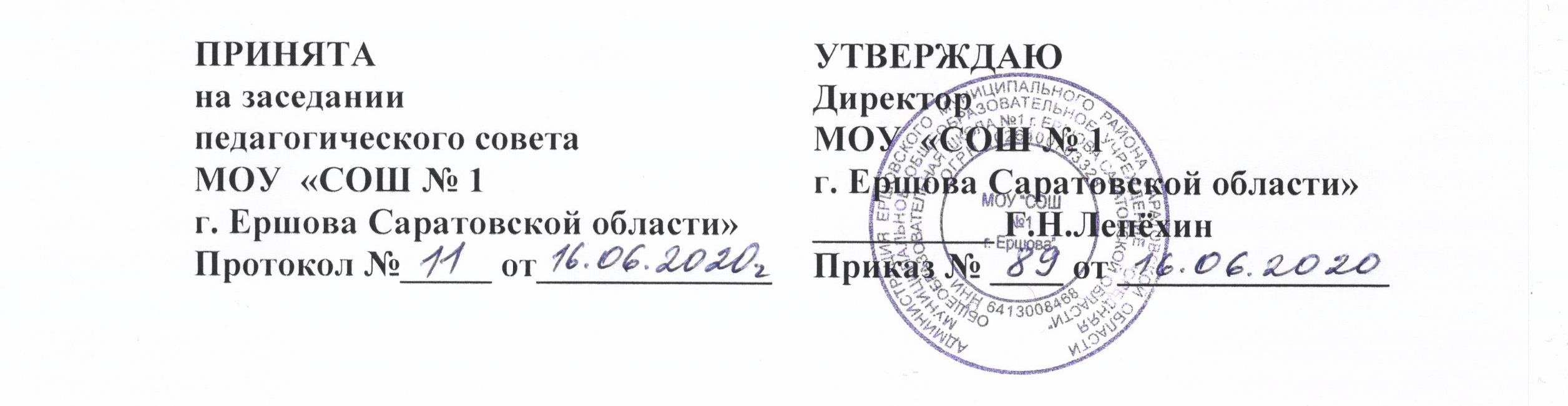 №Название разделаКоличество часовКоличество часовКоличество часовФормы аттестации/контроля№Название разделаВсегоТеорияПрактикаФормы аттестации/контроля1.Вводное занятие.1ч1ч0Беседа (Очно/дистанционно)  2.Плоские фигурки из бисера.2ч1ч1чНаблюдение (Очно/дистанционно)  3.Объемные фигурки. Животные.2ч1ч1чНаблюдение (Очно/дистанционно)  4.Плоские фигурки из бисера. Картина по сказке «Муха-Цокотуха»2ч1ч1чМини-выставка/ онлайн-выставка5.Плоские фигурки из бисера. Новогодний сувенир.2ч1ч1чМини-выставка/ онлайн-выставка6.Плоские фигурки из бисера. Картина по сказке «Волк и семеро козлят»2ч1ч1чМини-выставка/ онлайн-выставка7.Цветы из бисера.2ч1ч1чМини-выставка/ онлайн-выставка8.Плоские фигурки. Картина по сказке «Кот в сапогах»2ч1ч1чМини-выставка/ онлайн-выставка9.Украшения.2ч1ч1чМини-выставка/ онлайн-выставка10. Итоговое занятие. 101Выставка/ онлайн-выставкаИтого18ч9ч9ч№МесяцЧислоВремя проведенияФорма занятияКол-вочасовТема занятияМесто проведения Форма контроля1Комбинированное занятие. Неаудиторная/дистанционная1Вводное занятие. Материалы и инструменты. Техника безопасной работы.кабинет № 22 https://skyteach.ru/2019/01/14/zoom-platforma-dlya-provedeniya-onlajn-zanyatij/Тест «Материалы и инструменты» / онлайн - тестирование   2Комбинированное занятие.Неаудиторная/дистанционная2Рыбки.кабинет № 22 https://skyteach.ru/2019/01/14/zoom-platforma-dlya-provedeniya-onlajn-zanyatij/Мини – выставка / онлайн – выставка   3Комбинированное занятие.Неаудиторная/дистанционная2Объемные фигуры. Животные. Змея.кабинет № 22 https://skyteach.ru/2019/01/14/zoom-platforma-dlya-provedeniya-onlajn-zanyatij/Мини – выставка / онлайн – выставка   4Комбинированное занятие.Неаудиторная/дистанционная2Плоские фигуры. Картина по сказке «Муха-Цокотуха»кабинет № 22 https://skyteach.ru/2019/01/14/zoom-platforma-dlya-provedeniya-onlajn-zanyatij/Мини – выставка / онлайн – выставка     5Комбинированное занятиеНеаудиторная/дистанционная2Плоские фигуры. Новогодний Снежинкакабинет № 22 https://skyteach.ru/2019/01/14/zoom-platforma-dlya-provedeniya-onlajn-zanyatij/Мини – выставка / онлайн – выставка   6Комбинированное занятиеНеаудиторная/дистанционная2Плоские фигуры. Картина по сказке «Волк и семеро козлят». Козленок.кабинет № 22 https://skyteach.ru/2019/01/14/zoom-platforma-dlya-provedeniya-onlajn-zanyatij/Мини – выставка / онлайн – выставка   )  7Комбинированное занятиеНеаудиторная/дистанционная2Цветы из бисера. Ромашка.кабинет № 22 https://skyteach.ru/2019/01/14/zoom-platforma-dlya-provedeniya-onlajn-zanyatij/Мини – выставка / онлайн – выставка   )  8Комбинированное занятиеНеаудиторная/дистанционная2Плоские фигуры. Картина по сказке «Кот в сапогах». Кот.кабинет № 22 https://skyteach.ru/2019/01/14/zoom-platforma-dlya-provedeniya-onlajn-zanyatij/Мини – выставка / онлайн – выставка   9Комбинированное занятиеНеаудиторная/дистанционная2Украшения. Фенечки-цепочки»кабинет № 22 https://skyteach.ru/2019/01/14/zoom-platforma-dlya-provedeniya-onlajn-zanyatij/Мини – выставка / онлайн – выставка    10Комбинированное занятиеНеаудиторная/дистанционная1Конкурс мастерства. Защита проектов.кабинет № 22 https://skyteach.ru/2019/01/14/zoom-platforma-dlya-provedeniya-onlajn-zanyatij/Конкурс онлайн-выставкаПоказатели (оцениваемые результаты)КритерииСтепень выраженности оцениваемого качестваМетоды диагностики1. Теоретическая подготовка1. Теоретическая подготовка1. Теоретическая подготовка1. Теоретическая подготовкаТеоретические знания по основным разделам учебно-тематического плана программыСпособность ответить на простые вопросы по всем темамМинимальный уровень - ребенок овладел менее чем 0,5 объема знаний.Средний уровень — ребенок способен ответить на более половины вопросов.Максимальный уровень - освоил практически весь объем знаний.Беседа, опрос2. Практическая подготовка2. Практическая подготовка2. Практическая подготовка2. Практическая подготовкаУмение читать схемы, инструкции.Умение составлять, рисовать схемы, план работы.МинимальныйсредниймаксимальныйНаблюдениеУмение выполнять трудовые операции в соответствии с планом.Умение плести из бисера.МинимальныйсредниймаксимальныйНаблюдение по результатам выполнения творческих заданий.